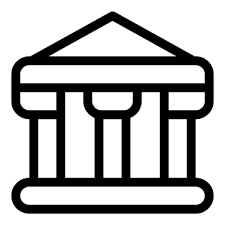 ImplementationWe have chosen to use the Rising Stars History scheme of work as the basis for our History Curriculum. In each unit of work the key knowledge, skills and vocabulary are identified, which ensures that the children are revisiting the Threshold Concepts in each unit. A progression framework for History has been developed, which allows us to make accurate assessments as to whether the children are working towards, working at or exceeding expectations. A high quality children’s text is central to our delivery of each historical unit of work. Suggestions for texts to use have been identified in our Curriculum Map for each year group. We use a range of pedagogical approaches, which support the teaching of History, information about these approaches can be found on the Historical Association website. (Control and Click on the links below to find out more information)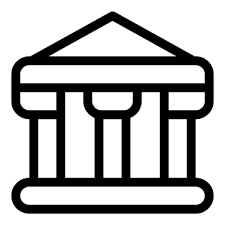 We measure the impact of our History Curriculum in several ways. Firstly we use the History Progression Framework to measure whether a child is working towards, meeting or exceeding expectations in Knowledge, Skills and Understanding of the Threshold Concepts. The teacher assessments are recorded on a curriculum coverage and progression chart. At Laceby Acres Academy, we expect all children to produce beautiful work and to take pride in their learning outcomes. We regularly scrutinise work books to check that these standards are being upheld. We also use ‘Now Dos’ and unit tests to make sure that the children are retaining the important knowledge, resulting in a change in their long term memory. 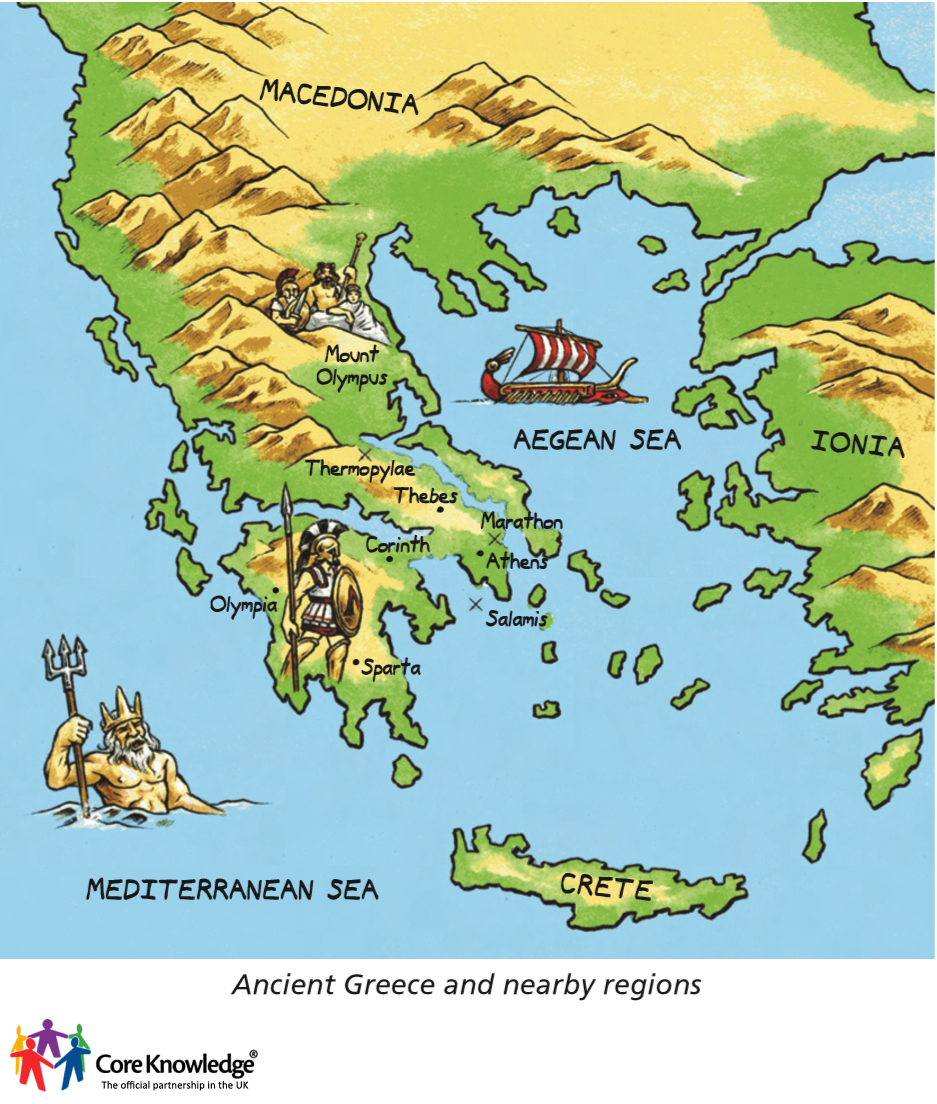 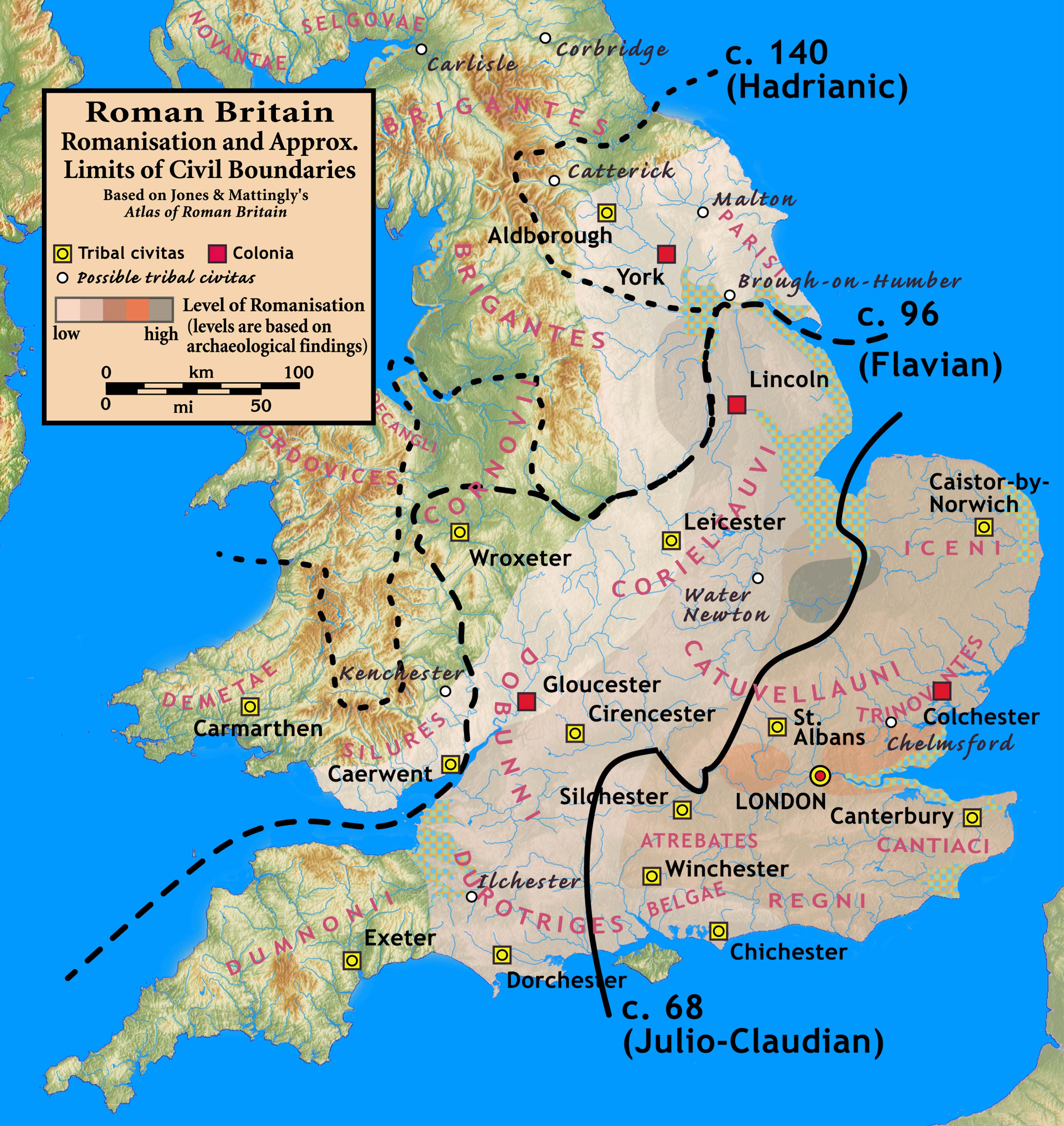 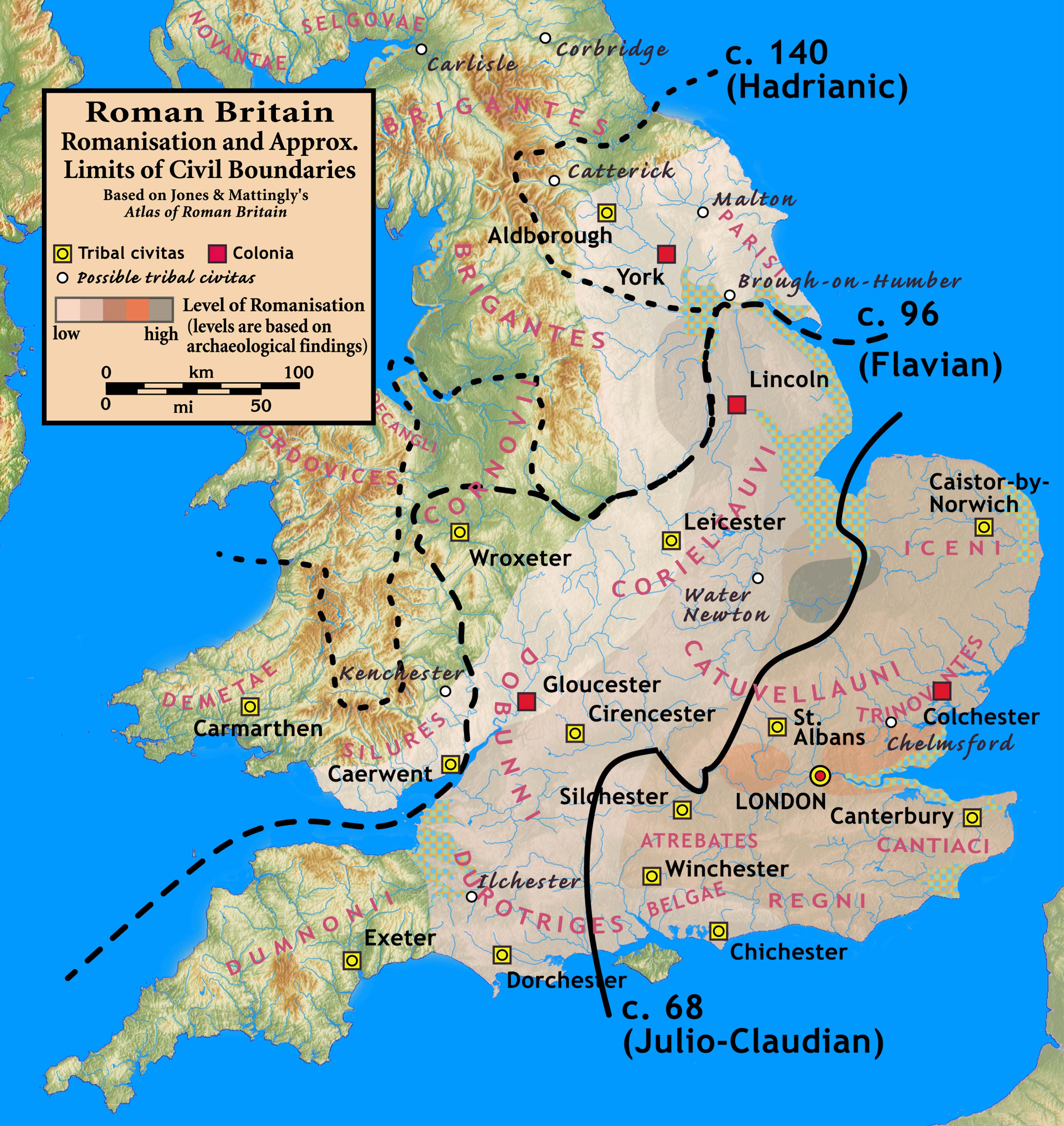 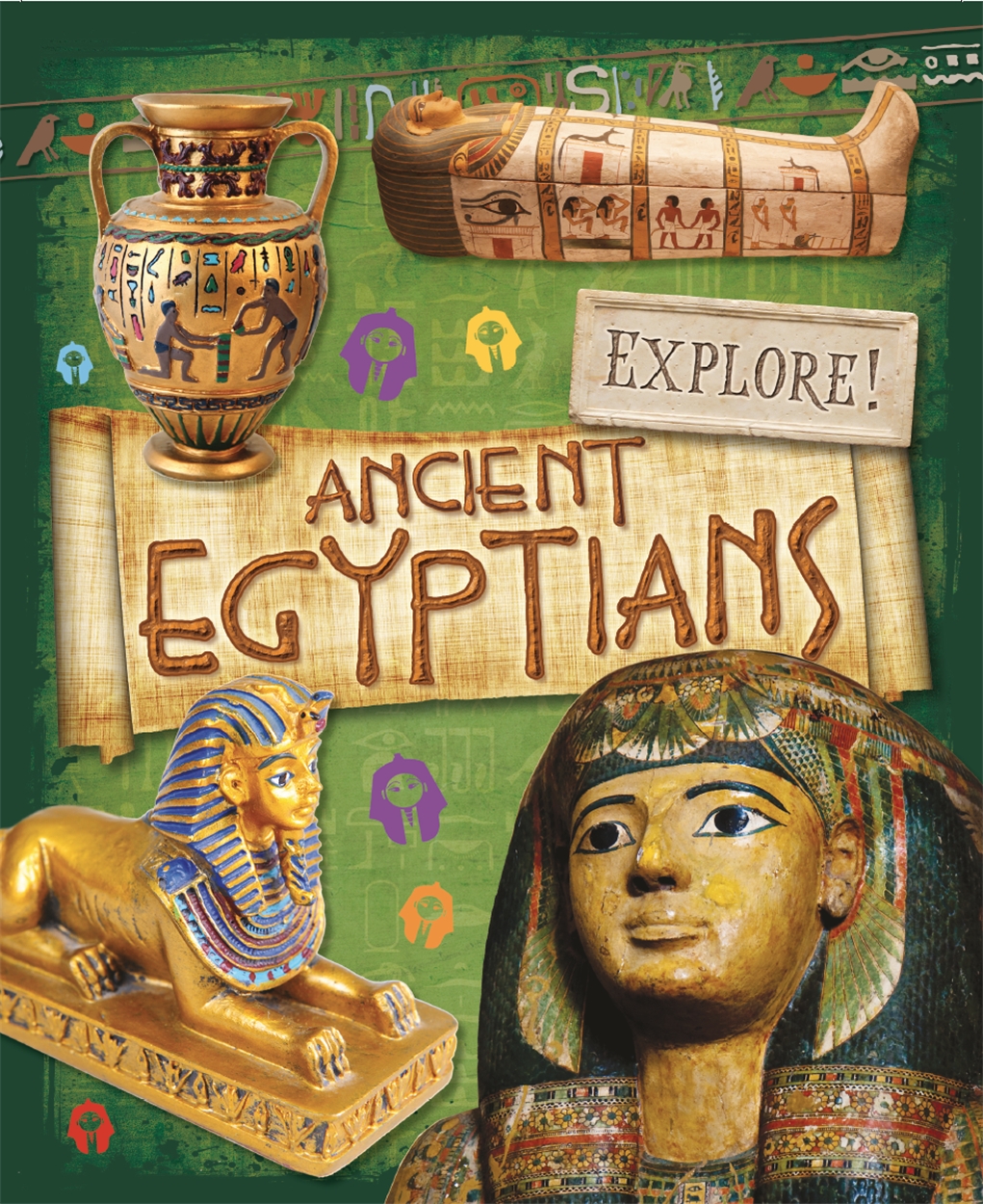 Questions and QuestioningSpeaking and listeningReading booksReading documentsChildren writingLearning about TimeThe Visual ImageObjectsMaps and PlansStory-tellingSites and the environmentHistory Investigations